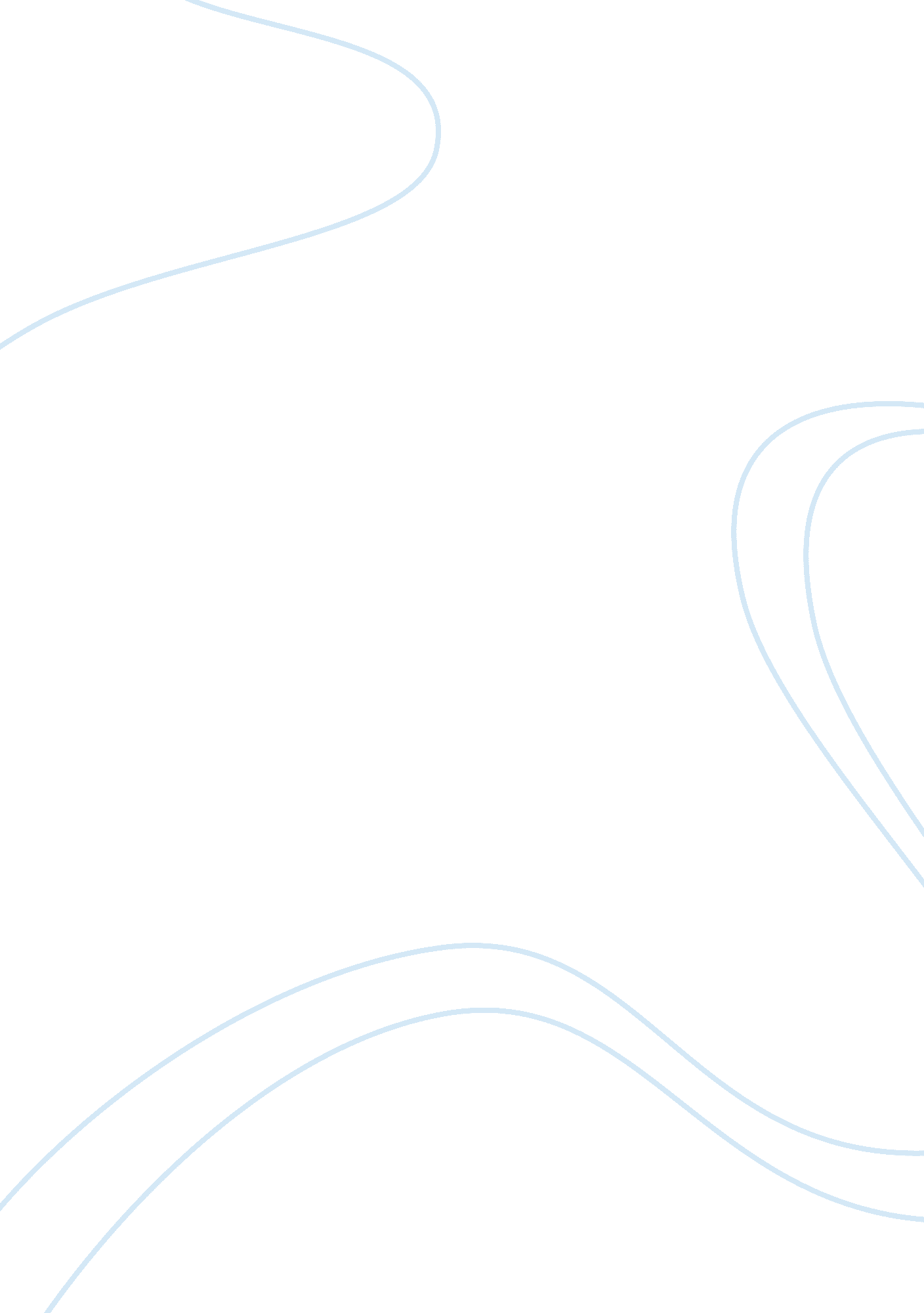 Abortion research paper examplesFamily, Abortion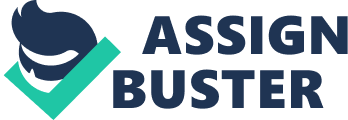 - Definition of abortion 
Abortion is commonly known as the termination of pregnancy. Terminating pregnancy via the evacuation of the womb before the foetus has matured, intentionally, is also a definition of abortion (Lunnerborg, 1998). Scotland (1998) reasons that abortion means hindrance of the pregnant uterus in order to eject the foetus with the goal of causing its death or killing it. 
- History of abortion worldwide 
Women throughout recorded history have been ending unwanted pregnancies. Abortion nurtures serious and contentious ethical questions worldwide. It was forbidden or restricted by many religions in the world, but lawmaking action in the twentieth century has been legalizing termination of undesired pregnancy for health, social or subjective purposes (Lunnerborg, 1998). Abortions at the clients’ request were earliest practiced in 1920, in post-revolutionary Russia , followed by Japan then other East European nations after the second world war. Early 1970s, abortion rules became more open-minded in the whole world (Scotland, 1998). 
Abortion is a taboo in many Islamic and Roman Catholic states, although it may be practiced in occasions where the mum’s life is immediately at danger (Lunnerborg, 1998). It is a justifiable practice in Italy and France but unlawful throughout Scotland, Wales, Ireland and UK (Lunnerborg, 1998). remarkably, a client in quest of abortion in the United Kingdom (England) has to acquire the agreement of two medical practitioners more willingly than one, the one medical practice in these states where this is needed (Scotland, 1998). . 
The World Health Organization (WHO) approximates that close to 60000 (58 500) maternal deaths take place worldwide annually, especially in the developing world. Many nations have legalized abortion for women to practice it hygienically. Abortion was a private and secretive issue but now is being discussed in public in most States, with pro-life activists and some religious groups opposed to the legalization of 
Abortion (World Health Organization, 2011). 
- Termination of pregnancy act 
Ending of pregnancy is only practiced with the informed permission of a pregnant client. In some circumstances, where a client has a long-term unconsciousness or has a mental disability, the consent of an individual (family member) other than the expectant woman is taken into account (B. D. 2001). 
The new legislation has the following merits: It guarantees the privilege of a woman with right to use effective, safe and acceptable technique of fertility guideline. -The expectant women have the right to be informed. -Women are given guidance before and after the practice. -The exercise is performed in a surgically hygienic environment. -The woman affected does not require approval from a spouse to end her pregnancy (World Health Organization, 2011). Ending of pregnancy gives women greater opportunity and empowerment. -The choice of medical rather than surgical ending of pregnancy offers women more control, reduces the need for anesthetic and lessen the danger of trauma or infection of reproductive organs (B. D. 2001). 
On the other hand there are some demerits: The nurses are obliged by the Nursing Act (Act 10 of 1997) to nurse the victims after and before ending of the pregnancy (World Health Organization, 2011). A young person can carry out termination without consent or informing a guardian or parent (B. D. 2001). 
Pregnancy may be ended for the following motives: Upon the appeal of a woman in the earliest twelve weeks of gestation period (B. D. 2001). 
After ninety one days if pregnancy causes a health danger to the woman or as a result to hideous acts (incest or rape), if the foetus is at danger of suffering mental or physical abnormality otherwise if the pregnancy would influence the economic or social situation of the expectant. - After 140 (one hundred and forty days), if the expectant’s life is in danger if pregnancy would cause deformity of the foetus or if pregnancy sets a danger of damage to the foetus (World Health Organization, 2011). 
- Moral ethical consideration concerning abortion 
Abortion brings up many essential questions such as matters relating to the right of the foetus; the definition, quality and meaning of life; the rights of the person against those of society; and sexual customs and values (Lunnerborg, 1998). 
Devotion to some values directs us in the design-making process and inspires us to work on those choices from an ethical view (Lunnerborg, 1998). Respecting these values is part of being human, thus the ethics of abortion causes a moral dilemma to community and brings up many controversial matters (Scotland, 1998). The subject of religion influences how one interprets one’s religious beliefs or norms. Ethical suggestions versus abortion perpetuate to lie on the theological stand of the foetus and its possible entitlement to life, against the idea that a foetus has not reached personhood. This moral view was one of the most important obstacles to women’s opportunity (Scotland, 1998) contrasted with abortion preferring adoption wants the expectant still carry the pregnancy to term and pact with the truth of separation from the infant, a painful occurrence even if the woman is highly inspired. 
Others who opt to keep their pregnancies and have their children, particularly teenagers, may be short of capability and suitability of caring for the babies (Scotland, 1998). Abortion is the most important subject in the medical moral. A principled dilemma happens not only when an expectant has to make a hard decisions in what she considered as the least damaging choice, but also when medical staff grapple with moral values that are mindful to women, protecting life and avoiding risky ending of pregnancy (Lunnerborg, 1998). 
- Conclusion 
Even though abortion is no longer an enigmatic problem in many parts of the earth, it maintains an extremely essential subject, particularly among health care practitioners who are supposed to put into practice the law on the basis of these advantages: guaranteeing the privilege of a woman with right to use effective, safe and acceptable technique of fertility guideline. -The expectant women have the right to be informed. -Women are given guidance before and after the practice. -The exercise is performed in a surgically hygienic environment. -The woman affected does not require approval from a spouse to end her pregnancy. 
Previous to liberalization of abortion, examinations carried out on the nurse’s skills of abortion centered on the expectant that was experiencing TOP for medical purposes. With the approval of abortion in many states, the task of the nurse appreciates and so too her dilemma on moral concerns. The number of women expectants asking for abortion continues to appreciate and thus in addition the load on doctors and nurses. The morals of abortion carry on confronting doctors, nurses and many other involved parties, because the question of life and death is indulged. Reference Miller, B. D. (2001). Female Selective Abortion in Asia: patterns, policies, Debates. 
Lunneborg, P. W. (1992). Abortion: A Positive Decision. New York: Greenwood Publishing Group. 
Stotland, N. L. (1998). Abortion: Facts and Feelings : a Handbook for Women and the People who Care about Them. New York: American Psychiatric Pub. 
World Health Organization. (2011). Unsafe Abortion: Global and Regional Estimates of the Incidence of Unsafe Abortion and Associated Mortality in 2008, sixth ed., Geneva 